Supplementary MaterialEffectiveness and safety of nivolumab in patients with head and neck cancer in Japanese real-world clinical practice: A multicenter retrospective clinical studyThe International Journal of Clinical OncologyNobuhiro Hanai, Yasushi Shimizu, Shin Kariya, Ryuji Yasumatsu, Tomoya Yokota, Takashi Fujii, Kiyoaki Tsukahara, Masafumi Yoshida, Kenji Hanyu, Tsutomu Ueda, Hitoshi Hirakawa, Shunji Takahashi, Takeharu Ono, Daisuke Sano, Moriyasu Yamauchi, Akihito Watanabe, Koichi Omori, Tomoko Yamazaki, Nobuya Monden, Naomi Kudo, Makoto Arai, Daiju Sakurai, Takahiro Asakage, Issei Doi, Takayuki Yamada, Akihiro HommaCorresponding Author: Akihiro Homma, E-mail: ak-homma@med.hokudai.ac.jpTable S1. Nivolumab treatment parameters IQR, interquartile range; SD, standard deviationTable S2. Primary site and histology of patients with non-squamous cell carcinomaFigure S1. (A) Overall response rate (B) progression-free survival and (C) overall survival among patients according to histology status. BOR, best overall response; CR, complete response; ECOG PS, Eastern Cooperative Oncology Group performance status; NR, not reached; ORR, objective response rate; OS, overall survival; PD, progressive disease; PFS, progression-free survival; PR, partial response; SCC, squamous cell carcinoma; SD, stable disease. *log-rank test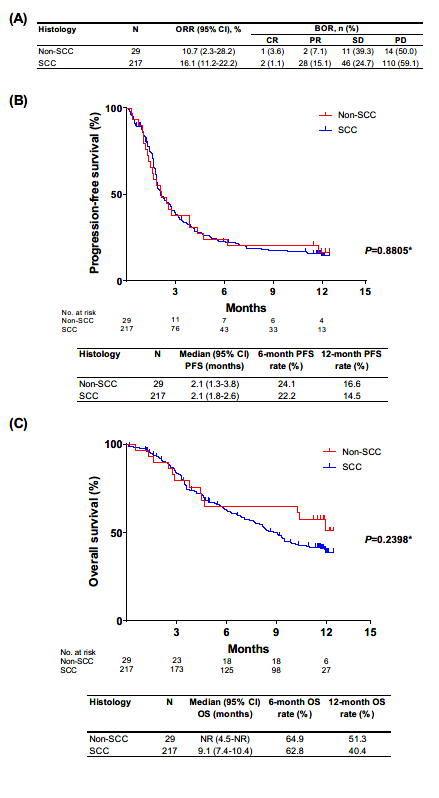 NivolumabLine of treatment	Median (range)2.0 (1–6)	IQR1.0–3.0	Mean (SD) 2.2 (1.1)Number of doses	Median (range)6.0 (1–27)	IQR3.0–12.0	Mean (SD) 8.9 (7.8)Duration of administration (days)	Median (range)72.5 (1–380)	IQR31.5–173.0	Mean (SD)122.9 (120.2)Primary siteHistologyNo. of casesSalivary glandSalivary duct cancer7Adenocarcinoma2Adenocarcinoma (not otherwise specified)2Mucoepidermoid carcinoma2Parotid gland cancer1Parotid duct cancer1Adenoid cystic carcinoma1Poorly differentiated carcinoma1Maxillary sinusMyoepithelioma1Neuroendocrine carcinoma1Adenoid cystic carcinoma1HypopharynxLymphoepithelioma1Neuroendocrine carcinoma1OropharyngealAdenoid cystic carcinoma1Salivary duct cancer1OtherMyoepithelioma1Adenocarcinoma1Adenoid cystic carcinoma (unknown primary site)1Undifferentiated carcinoma1Olfactory neuroblastoma1